Werkblad 4-6 jaar: Blij door het licht
De mensen worden weer blij bij het zien van een helder licht dat straalt in het donker. De kinderen maken een knutsel van het bijbelverhaal. Wat heb je nodig? Per kind: -  een zwart vel papier -  het werkblad met mensfiguren En verder: -  verschillende tinten pastelkrijt in wit, geel en oranje -  haarlak of fixeerspray -  wattenschijfjes -  scharen of prikpennen en priklappen -  lijm -  potloden Aan de slag: -  De kinderen kleuren het zwarte vel papier vol met verschillende kleuren krijt. -  De kinderen wrijven met een wattenschijfje voorzichtig het krijt uit, zodat de kleuren in elkaar overlopen. -  Spuit de tekeningen in met haarlak of fixeerspray, zodat het niet afgeeft. -  De kinderen prikken of knippen de mensfiguren uit. -  De kinderen plakken de mensfiguren op het zwarte vel met het krijt. 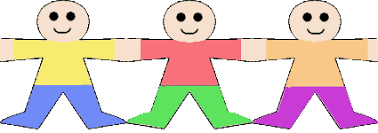 Werkblad (8-12 jaar): Een naam die straalt in de donkere nacht
Wat heb je nodig? Per kind: -  een potlood -  een zwart A4-papier als achtergrond En verder: -  een groot vel papier -  zwarte stiften -  zwarte fineliners -  wascokrijtjes Aan de slag: - Zoek in het bijbelgedeelte de namen op die de mensen aan de nieuwe koning geven. Denk aan: Messias, Gezalfde, leeuw van Juda, Immanuel, Elohim, enzovoort. - De kinderen kiezen uit al die namen één naam uit voor de tekenopdracht. - De kinderen krijgen het werkblad met de vlakken. - De kinderen schrijven met potlood in het eerste vak de uitgekozen naam in hoofdletters. Let op: de boven- en onderkant van de letters moeten de lijnen raken. De kinderen kunnen de naam opschrijven van binnen naar buiten of van buiten naar binnen. Door de schuinte van de vakken krijg je schuine letters. - De kinderen kleuren de letters in met zwarte stift. - In het aansluitende vak worden met fineliner de verschillende namen van God en Jezus gezet, in kleine letters die achter elkaar door worden geschreven. De kinderen kunnen dit op verschillende manieren doen: van binnen naar buiten, in een hoek of van links naar rechts.
- De vakken worden om en om gevuld met één grote naam en verschillende kleine namen.
- De kinderen kleuren de vakken met de grote letters in met wascokrijtjes.
- De kinderen plakken hun tekening op een zwart vel papier. Teken eerst met potlood het voorbeeld hier linksonder op een A4 papier.  Rechts zie je hoe je de vakken kunt vullen.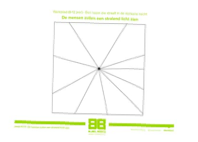 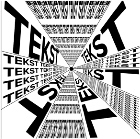 